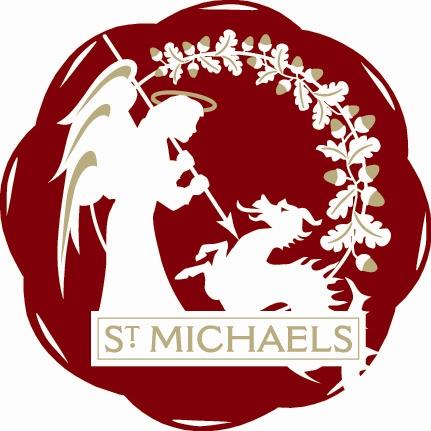 St.Michaels Village Community Group  www.stmichaelsvillage.comMinutes of Meeting held on 28th January 2019 at London Beach at 7.30pmTrevor Bingham in the ChairPresent: Rosemary Dayborn,  Jean Curteis, Trevor Bingham, John Hoad, Rob Solly,  John Link, Matthew Freeman,  Sandra Sutters, Mike Dewdney, Lindsey Hammond  and Jeanette Kennett, Colin Barnes. Gill Whitaker, Jo Vos.Apologies:   Jamie & Liz Entwhistle, Daphne Lindsey.Welcome to Shawn Mead  - new member of the group and PTA members Carol and GaryMinutes of last meeting and matters arising:  Minutes were approved, any matters arising will be dealt with in the agenda.Finance :  see attached reportChristmas light switch on debrief The Church service, Angels and lamp lit walk, timing was great.   -  Thank you LindsayOrgan worked well, and it was agreed to book again for next yearChildrens Party with Father Christmas, and Jonathan the magician, we all needed ear plugs because the children were enjoying themselves - noisily.The Grotto was  in the main Hall rather in the back room because of the non existing heating there.  Jo was concerned that the screen was not quite stable enough.  Hopefully Sandra will be abe to ransack her shed and get all the curtaining out for next year, and supplimentary heating could be used in the back room.Although everything went well, it would be better if there was one person who acted as continuity manager on the day.Couple of comments leading up to the day from people without children that there is not much for adults to do. It was agreed to talk to the pub and suggest they put something on for adults and we would do the advertising in the Bites.David East - local electrician will be taking the Christmas Tree to his workshop to sort out the electrics ready for next Christmas.Perhaps  roast chestnuts again?Tributes 2019 Sub Committee - Sandra Sutters Jean Curteis  Rob Solly, Trevor Bingham, Mike Dewdney, Shawn MeadFirst update on current situation.  Acts are booked, Abba, Freddie Mercury, Elvis, Natalie Ward, Maddie, Tom Jones.As Homewood School are doing a production of We Will Rock You, Sandra has contacted all involved and it has been agreed that some Homewood School pupils will join Freddie Mercury on stage.Trevor suggested that Union Flags be sold to all who give a donation and we have a Last Night at the Proms type of ending.First meeting of Sub Committee to be at 7 p.m. on March 4th at London beach before General Meeting.Storage for Tree and other items belonging to the group Sheila Foreman has asked that we formalise the arrangement for storage of the tree and negotiate payment.  I wondered if other storage could be found and all items currently sitting in members sheds or lofts could be put in one place.  Shawn said he had heard of fairly cheap storage on the Appledore Road.  He will investigate and let us know.AOB St Michaels School PTA members, Carol and Gary brought us the idea of an Outdoor Cinema and they would like us to collaborate with them on this project.  The large screen would be big enough for 1500 viewers. As it is a private field tickets could be charged for. They would like to hold it in April with an 8 p.m. start. (Can’t be summer time as evenings are too light.)Questons asked were: How much would it cost. £1750 and 40% of ticket price.Where would everyone park - The PTA did not think there would be a problem, but their Bonfire night last year caused severe congestion in local roads, so this needs thinking about.It was suggested that September would be a better time of year, April being such a short time away.  Community Group will put this on the Agenda for consideration in the future.Raymond informed us that the Audio Visual system installed in the Church is now up and running. It has a 9 x 6 ft screen and is available for use by the community.  It will take an audience of up to 100.  The school is interested in using it when they want to get the whole school together, bookings have also been taken from the Railway and two groups of U3AThis is a good start and hopefully the Community Group can help to promote it.Subject of Loneliness/Befriending to be put on next months AgendaWe have the two events Tributes and Christmas to be dealt with this year.  Ideas needed for anything else which will be good for the village.  If you have an idea please either introduce it at AOB or let Rosemary know in time to put it on the Agenda. Acetylene Gas building behind Blue Barn Stores.St Michaels was the first Village in the country to have gas street lighting, the gas being made in the building behind Blue Barn Stores. On Tuesday 22nd January I met with Sarah Barber and Elizabeth Fagg Council Heritage Developement Officer from ABC.  They came and had a look at the building and took photographs.They found the history of the building very interesting,  It is not a beautiful buildingBut they will be taking the information forward to the department and will let us knowWhat can be done. Historic England may be interested They are going to flag up our concern to the planning department in case any plans get put in.Raymond has given me the e.mail address of Colin Chapman who is knowledgable about this subject.  I will contact him.It was suggested it would make a good article for St Michaels Bites.  Chairman for next Meeting  Rob SollyDate of Next Meeting  4th March at 7.30 p.m. at London BeachST MICHAELS VILLAGE COMMUNITY GROUP	Treasurers report – January 2019Opening Balance - £4110.28Since the last months meeting expenditure and payments including:Income£305.00 – Proceeds from light turn on raffle/collection£    0.59 - InterestExpenditure£120.00		Printing£320.00		Boxing at The Point£110.00		Coal to music (Organ)£ 60.00		Cherry picker£183.60		Kent Events (road signs)£150.00		Disco£ 35.00		Flowers£ 90.00		Hall Hire£114.56		Padlocks and o/s from TributesTotal Balance in the bank as at 20/01/2019 - £3232.71